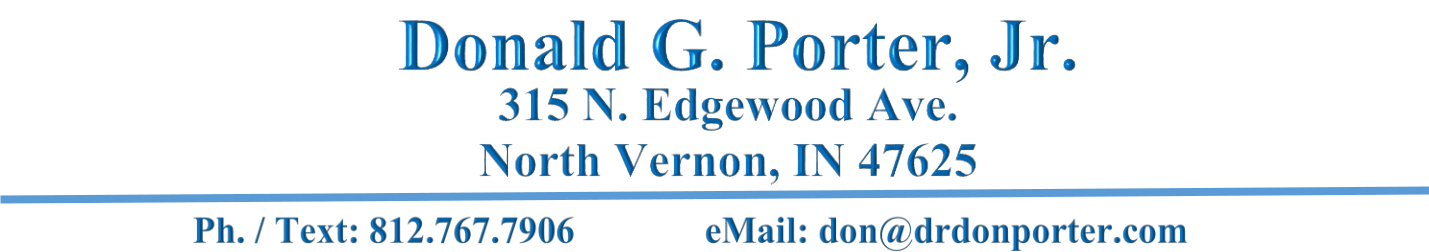 Objective: To contribute to the academic and practical growth of students utilizing lecture, dialogue, textual, and hands-on projects that develop critical and analytical mental skills, and practical application, of life skills for success in their future endeavors.SECONDARY/ POST-SECONDARY TEACHINGAn experienced teacher committed to facilitating learning, and utilizing knowledge in curriculum development and instructional technology. Skilled in the following areas:• Multi-environment teaching (Classroom,Video, Open-air, Museums)• Classroom management and organization• Staff education and training• Quality improvement initiatives• Encouraging continuing education• Lesson Plan Development• Delivering curriculum assessments andimplementing time-constrained courses• Student assessment• Individual-focused learning and recognizingachievementTEACHING EXPERIENCELab Tech 2018 – 2021Ivy Tech Community College, Madison, INAdult Ed Teacher 2018 – 2020River Valley Resources, Madison, INAdjunct Professor (temp contract) 2013Oakland City University, IDOC, Madison, IN• Survey of AccountingIndiana Permitted Substitute Teacher 2009Bartholomew County School Corporation, Columbus, INAssisted in mastery outcomes for mentally challenged students in guided learning, recreational activities, tactile and visual interventionGuided students in disciplinary positive reinforcementEngaged students with multi-media presentationsFacilitator/ Teacher 2006-2007Southern Indiana Baptist College, DuPont, INAssisted with the multimedia curriculum by creating audio and written materialsFacilitated teaching multiple courses to adult learnersAssisted with negative accounts payable for delinquent studentsIndiana Permitted Substitute Teacher 2005-2006Jennings County School Corporation, North Vernon, INTaught in a classroom for about 200 hours with various grade levelsTaught elementary and secondary classes with a 20-30 student class size• Implemented daily lesson plans for diverse subjectsAdministrator/ Instructor 2001-2002Butlerville Christian Academy, North Vernon, INManaged and instructed K-10 students.Evaluated an implemented curriculum for private schools in the state of IndianaMaintained the path for teachers continuing education and developmentFacilitated parent communication sessions, student social activities, and fundraisersFostered an open-door policy for complaints and concerns, in addition to maintaining weekly and yearly student assessment and evaluationPerformed daily administrative duties involving tuition and expense management, curriculum ordering, student file maintenance, facilities management, and attendance policy adherence.Implemented a computerized reading system.Created an atmosphere of individualized student performance that included self-paced success, group and personal motivation, and evaluation toward chronological grade achievementStaff Trainer 1990-1994Columbus Regional Hospital, Columbus, INTrained staff across diverse professional backgrounds on fire safety, access control, and personal safetyUsed local emergency services for practical hands-on trainingUsed various visual training aides in group sessionsEDUCATIONDoctor of Ministry: 2018School of Bible and Theological Studies, Florida CampusConcentration: Biblical Studies and the American FoundingDissertation: Technology, The Catalyst for LearningMaster of Education 2004 American Intercontinental University, Schaumburg, IL • Concentration: Instructional TechnologyBachelor of Science in Business Administration 1999 Trinity College & University, Metairie, LA • Concentration: ManagementPROFESSIONAL TRAINING & WORKSHOPS Strategic Communication, Purdue University Extension Course Jennings County High School Improvement Committee – North Vernon, IN School of Tomorrow Administrator’s Training Certificate – Lewisville, TX Front-Line Leadership, Ivy Tech State College – Columbus, IN Quality Series on Leadership, Columbus Regional Hospital – Columbus, INAFFILIATIONSMember of CUE – Computer-Using Educators  Member of CEAI – Christian Educators Association InternationalMember of AACS – American Association of Christian Schools